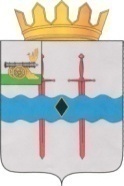 АДМИНИСТРАЦИЯ МУНИЦИПАЛЬНОГО ОБРАЗОВАНИЯ«КАРДЫМОВСКИЙ  РАЙОН» СМОЛЕНСКОЙ ОБЛАСТИ П О С Т А Н О В Л Е Н И Еот 17.05.2023 № 00273          В целях проведения эффективной политики по предупреждению коррупции на уровне местного самоуправления и ее проявлений во всех сферах жизнедеятельности общества, укрепления доверия жителей муниципального образования «Кардымовский район» Смоленской области к местному самоуправлению, в соответствии с постановлением Администрации муниципального образования «Кардымовский район» Смоленской области от 11.02.2022 № 00069 «Об утверждении Порядка принятия решений о разработке муниципальных программ, их формирования и реализации в муниципальном образовании «Кардымовский район» Смоленской области», Администрация муниципального образования «Кардымовский район» Смоленской областипостановляет:1. Внести в муниципальную программу «Противодействие коррупции в муниципальном образовании «Кардымовский район» Смоленской области» (далее - Программа), утвержденную постановлением Администрации муниципального образования «Кардымовский район» Смоленской области от 04.04.2022 № 00215 следующие изменения: 1.1. В Паспорте Программы позицию «Ответственный исполнитель муниципальной программы» изложить в следующей редакции:1.2. В Паспорте Программы позицию «Объёмы финансового обеспечения муниципальной программы» изложить в следующей редакции:         1.3. В Паспорте Программы позицию «Финансовое обеспечение муниципальной программы» изложить в следующей редакции:                            1.4. В Паспорте Программы позицию «Структура муниципальной программы» изложить в следующей редакции:          Структура муниципальной программы1.5. Раздел 5. «Сведения о финансировании структурных элементов муниципальной программы» изложить в новой редакции:Раздел 5. Сведения о финансировании структурных элементов 2. Настоящее постановление разместить на официальном сайте Администрации муниципального образования «Кардымовский район» Смоленской области в информационно – телекоммуникационной сети «Интернет».О внесении изменений в муниципальную программу «Противодействие коррупции в муниципальном образовании «Кардымовский район» Смоленской области», утвержденную постановлением Администрации муниципального образования «Кардымовский район» Смоленской области от 04.04.2022 № 00215Ответственный исполнитель муниципальной программыПредседатель комиссии по противодействию коррупции в муниципальном образовании «Кардымовский район» Смоленской областиОрлов Владимир НиколаевичОбъемы финансового обеспечения муниципальной программыОбщий объем финансирования Программы за счет средств бюджета муниципального образования «Кардымовский район» Смоленской области (далее также - районный бюджет) составит  75 тыс. рублей, из них: 2022 год – 3 тыс. рублей, из них:- средства районного бюджета – 3 тыс. рублей; 2023 год 60 тыс. рублей, из них:- средства районного бюджета – 60 тыс. рублей; 2024 год – 3 тыс. рублей, из них:- средства районного бюджета –3 тыс. рублей; 2025 год – 3 тыс. рублей, из них:- средства районного бюджета – 3 тыс. рублей; 2026 год –3 тыс. рублей, из них:- средства районного бюджета – 3 тыс. рублей; 2027 год – 3 тыс. рублей, из них:- средства районного бюджета – 3 тыс. рублей.Источник финансового обеспеченияОбъем финансового обеспечения по годам реализации (тыс.руб.)Объем финансового обеспечения по годам реализации (тыс.руб.)Объем финансового обеспечения по годам реализации (тыс.руб.)Объем финансового обеспечения по годам реализации (тыс.руб.)Объем финансового обеспечения по годам реализации (тыс.руб.)Объем финансового обеспечения по годам реализации (тыс.руб.)Объем финансового обеспечения по годам реализации (тыс.руб.)Источник финансового обеспечениявсего2022год2023год2024  год2025 год2026 год2027 год12345В целом по муниципальной программе, в том числе:75,03,060,03,03,03,03,0районный бюджет75,03,0    60,03,03,03,03,0№ п/пЗадача структурного элементаКраткое описание ожидаемых эффектов от реализации задачи структурного элементаСвязь с показателями12341. Региональный проект 1. Региональный проект 1. Региональный проект 1. Региональный проект Участие в региональных проектах не предусмотреноУчастие в региональных проектах не предусмотреноУчастие в региональных проектах не предусмотреноУчастие в региональных проектах не предусмотрено2. Ведомственный проект 2. Ведомственный проект 2. Ведомственный проект 2. Ведомственный проект Участие в ведомственных проектах не предусмотреноУчастие в ведомственных проектах не предусмотреноУчастие в ведомственных проектах не предусмотреноУчастие в ведомственных проектах не предусмотрено3. Комплекс процессных мероприятий «Формирование системы дополнительного стимулирования муниципальных служащих, работников муниципальных учреждений и предприятий на основе достижения показателей эффективности и результативности их деятельности »3. Комплекс процессных мероприятий «Формирование системы дополнительного стимулирования муниципальных служащих, работников муниципальных учреждений и предприятий на основе достижения показателей эффективности и результативности их деятельности »3. Комплекс процессных мероприятий «Формирование системы дополнительного стимулирования муниципальных служащих, работников муниципальных учреждений и предприятий на основе достижения показателей эффективности и результативности их деятельности »3. Комплекс процессных мероприятий «Формирование системы дополнительного стимулирования муниципальных служащих, работников муниципальных учреждений и предприятий на основе достижения показателей эффективности и результативности их деятельности »Председатель комиссии по противодействию коррупции в муниципальном образовании «Кардымовский район» Смоленской области Орлов Владимир НиколаевичПредседатель комиссии по противодействию коррупции в муниципальном образовании «Кардымовский район» Смоленской области Орлов Владимир НиколаевичПредседатель комиссии по противодействию коррупции в муниципальном образовании «Кардымовский район» Смоленской области Орлов Владимир НиколаевичПредседатель комиссии по противодействию коррупции в муниципальном образовании «Кардымовский район» Смоленской области Орлов Владимир Николаевич3.1.Реализация организационно-правовых мер по противодействию коррупцииФормирование антикоррупционного поведения - участие общественности в антикоррупционных мероприятиях- количество граждан сталкивающихся с проявлениями коррупции№ п/пНаименованиеУчастник муниципальной программыИсточник финансового обеспеченияОбъем средств на реализацию муниципальной программы на очередной финансовый год и плановый период (тыс. рублей)Объем средств на реализацию муниципальной программы на очередной финансовый год и плановый период (тыс. рублей)Объем средств на реализацию муниципальной программы на очередной финансовый год и плановый период (тыс. рублей)Объем средств на реализацию муниципальной программы на очередной финансовый год и плановый период (тыс. рублей)Объем средств на реализацию муниципальной программы на очередной финансовый год и плановый период (тыс. рублей)Объем средств на реализацию муниципальной программы на очередной финансовый год и плановый период (тыс. рублей)Объем средств на реализацию муниципальной программы на очередной финансовый год и плановый период (тыс. рублей)№ п/пНаименованиеУчастник муниципальной программыИсточник финансового обеспеченияВсего2022  год2023 год2024 год2025 год2026 год2027 год1. Региональный проект 1. Региональный проект 1. Региональный проект 1. Региональный проект 1. Региональный проект 1. Региональный проект 1. Региональный проект 1. Региональный проект 1. Региональный проект 1. Региональный проект 1. Региональный проект Финансирование по региональным проектам не предусмотрено. Финансирование по региональным проектам не предусмотрено. Финансирование по региональным проектам не предусмотрено. Финансирование по региональным проектам не предусмотрено. Финансирование по региональным проектам не предусмотрено. Финансирование по региональным проектам не предусмотрено. Финансирование по региональным проектам не предусмотрено. Финансирование по региональным проектам не предусмотрено. Финансирование по региональным проектам не предусмотрено. Финансирование по региональным проектам не предусмотрено. Финансирование по региональным проектам не предусмотрено. 2. Ведомственный проект 2. Ведомственный проект 2. Ведомственный проект 2. Ведомственный проект 2. Ведомственный проект 2. Ведомственный проект 2. Ведомственный проект 2. Ведомственный проект 2. Ведомственный проект 2. Ведомственный проект 2. Ведомственный проект Финансирование по ведомственным проектам не предусмотрено.Финансирование по ведомственным проектам не предусмотрено.Финансирование по ведомственным проектам не предусмотрено.Финансирование по ведомственным проектам не предусмотрено.Финансирование по ведомственным проектам не предусмотрено.Финансирование по ведомственным проектам не предусмотрено.Финансирование по ведомственным проектам не предусмотрено.Финансирование по ведомственным проектам не предусмотрено.Финансирование по ведомственным проектам не предусмотрено.Финансирование по ведомственным проектам не предусмотрено.Финансирование по ведомственным проектам не предусмотрено.3. Комплекс процессных мероприятий «Формирование системы дополнительного стимулирования муниципальных служащих, работников муниципальных учреждений и предприятий на основе достижения показателей эффективности и результативности их деятельности»3. Комплекс процессных мероприятий «Формирование системы дополнительного стимулирования муниципальных служащих, работников муниципальных учреждений и предприятий на основе достижения показателей эффективности и результативности их деятельности»3. Комплекс процессных мероприятий «Формирование системы дополнительного стимулирования муниципальных служащих, работников муниципальных учреждений и предприятий на основе достижения показателей эффективности и результативности их деятельности»3. Комплекс процессных мероприятий «Формирование системы дополнительного стимулирования муниципальных служащих, работников муниципальных учреждений и предприятий на основе достижения показателей эффективности и результативности их деятельности»3. Комплекс процессных мероприятий «Формирование системы дополнительного стимулирования муниципальных служащих, работников муниципальных учреждений и предприятий на основе достижения показателей эффективности и результативности их деятельности»3. Комплекс процессных мероприятий «Формирование системы дополнительного стимулирования муниципальных служащих, работников муниципальных учреждений и предприятий на основе достижения показателей эффективности и результативности их деятельности»3. Комплекс процессных мероприятий «Формирование системы дополнительного стимулирования муниципальных служащих, работников муниципальных учреждений и предприятий на основе достижения показателей эффективности и результативности их деятельности»3. Комплекс процессных мероприятий «Формирование системы дополнительного стимулирования муниципальных служащих, работников муниципальных учреждений и предприятий на основе достижения показателей эффективности и результативности их деятельности»3. Комплекс процессных мероприятий «Формирование системы дополнительного стимулирования муниципальных служащих, работников муниципальных учреждений и предприятий на основе достижения показателей эффективности и результативности их деятельности»3. Комплекс процессных мероприятий «Формирование системы дополнительного стимулирования муниципальных служащих, работников муниципальных учреждений и предприятий на основе достижения показателей эффективности и результативности их деятельности»3. Комплекс процессных мероприятий «Формирование системы дополнительного стимулирования муниципальных служащих, работников муниципальных учреждений и предприятий на основе достижения показателей эффективности и результативности их деятельности»3.1Заказ, изготовление, приобретение, выпуск буклетов, памяток, плакатов, иной печатной продукции антикоррупционной направленности для муниципальных служащих, работников муниципальных учреждений, предприятий с целью формирования антикоррупционного поведенияАдминистрация муниципального образования «Кардымовский район» Смоленской области Районный бюджет75,03,060,03,03,03,03,0Итого по комплексу процессных мероприятийИтого по комплексу процессных мероприятийИтого по комплексу процессных мероприятийРайонный бюджет75,03,060,03,03,03,03,0Всего по муниципальной программеВсего по муниципальной программеВсего по муниципальной программеРайонный бюджет75,03,060,03,03,03,03,0Глава муниципального образования «Кардымовский район» Смоленской областиО.М. Смоляков